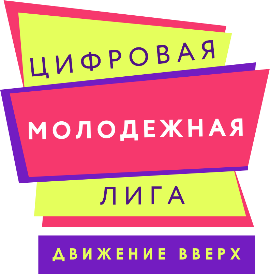 Ростовская региональная общественная культурно - просветительская организацияЦифровая молодежная лига «ДВИЖЕНИЕ ВВЕРХ» ИНН/КПП 6154160478/615401001 ОГРН 1216100015460Официальная сайт cml-dv.ru Ростовская область, город Таганрог, Александровская, 31, тел. 89185411273, электронная почта: cml-dv@mail.ruПрофиль организации ЕИС DOBRO.RU ID 10014238Изменения №2 от 09.07.2022 года в проект системы ЦМЛ «Движение вверх» №4-П от 18.05.2022 года.Изменения вносятся в раздел 4 «Мотивационно-игровой механизм системы ЦМЛ «Движение вверх». 
Основания внесения изменений: Решение руководителя РРОКПО ЦМЛ «Движение вверх» от 09.07.2022 года. 
Суть внутрисистемного конфликта и пути его решения: Решение участников, которое они самостоятельно выработали в ходе мероприятия (празднование день молодежи в Ростов-на-Дону) о совместном объединении своих ЦМЛ для обмена их на приз – «переносная аудиоколонка» не нашло массовой поддержки у большинства участников. В таком случае, обеспечивая стимуляцию мотивационной энергии внутри системы было выработано следующие решение:

1. Внести в раздел 4 дополнительный пункт 4.1.1 «Правила и привилегии от коллективного приобретения предметов в общее пользование в обмен на ЦМЛ»Текст: при коллективном приобретении предмета его общая стоимость в ЦМЛ делится пропорционально на количество участников, изъявивших свое желание в приобретении предмета в коллективное пользование. Согласно линейке стоимости предмета, он содержит в себе размер коэффициента умножения исходного балла, который также распределяется по учетным записям пропорционально количеству участников, объединивших свои ЦМЛ.В случае потери предмета, или технического вывода его из эксплуатации по любой из причин, прибавленные коэффициенты умножения убираются из учетных записей участников. Линейка стоимости предмета, приобретенного коллективом за ЦМЛВариант 1 - от 0 руб. до 10 000 руб. - делится на всех коэффициент равный 1,5Вариант 2 - от 10 000 руб. до 20 000 руб. - делится на всех коэффициент равный 2,0Вариант 3 - от 20 000 руб. до 30 000 руб. - делится на всех коэффициент равный 2,5Вариант 4 - от 30 000 руб. до 40 000 руб. - делится на всех коэффициент равный 3,0Вариант 5 - от 40 000 руб. до 50 000 руб. - делится на всех коэффициент равный 4,02. Ввести в системе понятие «Коллективный предмет» с запретом на перевод своего коллективного права в частное (то есть участник не имеет возможности требовать себе часть предмета если коллективное использование перестало отвечать его интересам)3. Разработать метод выработки правила коллективного пользования по отношению к каждому предмету. При этом такое правило не лишает возможности получения блага от этого предмета тех участников, которые не пожелали внести свой вклад. Правило утверждается руководителем организации.4. Внести в учетные записи участников дополнительный блок под коэффициент, начисляемый в рамках коллективного приобретения предметов, применяемый к каждому исходному баллу, полученному на задании.

Пример применения новых правил:Участники решили приобрести переносную аудиоколонку. Рыночная стоимость колонки 4500 рублей, что составляет 2700 ЦМЛ.К коллективному приобретению применяется вариант №1 (так как рыночная стоимость до 10 000 рублей), коэффициент, подлежащий распределению между участниками, составляет 1,5Случай №1 - В случае если свои ЦМЛ объединили 15 человек. Таким образом каждый вносит 180 ЦМЛ (из расчета 2700\15), а взамен получает в свою учетную запись дополнительный коэффициент умножения исходного балла равный 0,1 (из расчета 1,5\15)

То есть участник внес 180 ЦМЛ, стал коллективным обладателем предмета и получил дополнительный (постоянно действующий) коэффициент 0,1. 

Случай №2 - В случае если свои ЦМЛ объединили 17 человек. Таким образом каждый вносит 158 ЦМЛ (из расчета 2700\17), а взамен получает в свою учетную запись дополнительный коэффициент умножения исходного балла равный 0,08 (из расчета 1,5\17)То есть участник внес 158 ЦМЛ, стал коллективным обладателем предмета и получил дополнительный (постоянно действующий) коэффициент 0,08. 
Цели, для которых вносятся изменения:Коллективные предметы и их коллективное использование в рамках проекта обеспечат долгосрочное присутствие в проекте участников, которые приобретают такие предметы.Система выстраивает собственную имущественную структуру, относящеюся к досуговому ЦМЛ пространству. У молодежи появляются новые возможности и интересы за счет приобретаемых предметов.Формируется ответственное отношение к коллективной собственности.У молодежи появляются новые возможности для маневров с ЦМЛ.Руководитель РРОКПО Рыбалко С.А.